SOCIEDAD DE TIRO ELIAS AGUIRRE CHICLAYO 77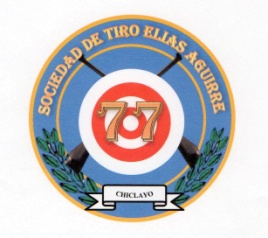 CAPITANIA DE TIRO “CONCURSO DE ANIVERSARIO CXVI AÑOS” TIRO AL BLANCO                         2018OBJETIVOPromocionar y cultivar el deporte del Tiro al Blanco, en sus diferentes modalidades.Celebración de los CXVI Años de vida Institucional.PARTICIPANTES.Clubs deportivos de Tiro al Blanco INVITADOSColegios profesionales.Instituciones Civiles y Militares.Publico deportivo interesado.BASES DE CONCURSO              TIRO AL CONEJO Y PRECISIONDIA: SABADO 8 DE SETIEMBRE 2018HORA:  8AMLUGAR: Polígono Oscar Grau. Boro Pomalca.ARMA.Carabina Caza Lr 22 mmTIPO DE CONCURSO.INDIVIDUAL. Y EQUIPOS dos por equipo, Damas y Varones. O MIXTO.MODALIDADLIBRE.Posición tendida, sin apoyo. Damas y varones.MUNICION.  Balas cal. 22.DISPAROS: 20 oficiales, ensayo libre. - TIEMPO: 30 minutos incluyendo los de ensayo.		10 al conejo tamaño A4 y 10 de precisión blancos de 7 zonas. 5 por blancoEmpates: por mayor N.º de 10.ACCESORIOS. Ropa normal o deportiva, guantes y casacas, lentes normales, se permite tapa ojos. DISTANCIA. 50 mts por 0.40 mts de alturaBLANCOS. 4 blancos: dos de conejo y 2 de precisión. 1 DE ENSAYO.INSCRIPCION.Se realiza en secretaria de la Institución. Correo: clubdetirochiclyo77@hotmail.com. Telofono:237701Capitanía de TiroPREMIOS.INDIVIDUAL DAMAS Y VARONES.DAMAS:1er puesto:   medalla de oro.2do puesto:  medalla de plata.3er puesto:   medalla de bronceVARONES.1er puesto:   medalla de oro.2do puesto:  medalla de plata.3er puesto:   medalla de bronceEQUIPOS:1er puesto:  COPA Y medalla de oro.2do puesto: medalla de plata.3er puesto:  medalla de bronceCertificados para todos los tiradores participantes.RECLAMOS.Ante los jueces, quienes aplicaran el reglamento de la Federación de Tiro Peruano y bases del concurso.Sus decisiones son inapelables.IMPRESICION.Cualquier duda o improcedencia no contemplada se evocará a la comprensión y entendimiento por parte de los participantes toda vez que es un campeonato de participación y amistad.PRACTICAS.Los interesados y participantes podrán hacer sus prácticas en horario acordado coordinadamente.CARABINA TRADICIONAL 4.5 mmBASES:DIA: DOMINGO 9 DE SETIEMBRE 2018HORA: 8 amLUGAR: Polígono Institucional Cte. Luis García Rojas, Calle. Elías Aguirre N° 105 ChiclayoARMA.Carabina neumática de cañón abatible, calibre 4.5 mm con miras abiertas, túnel y/o cubre guion, no se permiten culatas con accesorios ortopédicos regulables, pig sight ni fromt siht concéntricos, contrapesos o accesorios tradicionales, que mejoren las características originales de la carabina, peso máximo de 3.75 kgs.TIPO DE CONCURSO.INDIVIDUAL. Damas y Varones. Escolar.MODALIDAD: LIBRE Y EQUIPOS (damas y varones o mixto.)CATEGORIAS.LIBRE. Damas y varones.INFANTILES MENORES DE 15 AÑOS, ESCOLARES.DISPAROS		 30 disparos oficiales y ensayo a consideración. 2 disparos por blanco.Tiempo 40 minutos incluido ensayo.Empates. Se deslinda por el número de bulles (10) MUNICION.  Balines de plomo, punta chata.4.5 mmACCESORIOS. Ropa normal o deportiva, lentes normales, se permite tapa ojos. Guantes deportivos que no sean olímpicos.DISTANCIA. 10 mts por 1.40 mts de alturaBLANCOS. De 10 zonas.INSCRIPCION.Se realiza en secretaria de la Institución. Correo: clubdetirochiclyo77@hotmail.com. Telofono:237701Capitanía de TiroPREMIOS.INDIVIDUALES DAMAS.1er puesto:  medalla de oro.2do puesto: medalla de plata.3er puesto: medalla de bronce.INDIVIDUALES VARONES.1er puesto:  medalla de oro.2do puesto: medalla de plata.3er puesto: medalla de bronce.EQUIPOS. Damas, varones o mixto.1er puesto: COPA Y medalla de oro.2do puesto: medalla de plata.3er puesto: medalla de bronce.Certificados para todos los tiradores participantes.RECLAMOS.Ante los jueces, quienes aplicaran el reglamento de la Federación de Tiro Peruano y bases del concurso.Sus decisiones son inapelables.IMPRESICION.Cualquier duda o improcedencia no contemplada se evocará a la comprensión y entendimiento por parte de los participantes toda vez que es un campeonato de participación y amistad.PRACTICAS.Los interesados y participantes podrán hacer sus prácticas en horario acordado coordinadamente.CARABINA OLIMPICA ISSF 4.5 mmBASES:DIA: DOMINGO 9 DE SETIEMBRE 2018HORA: 8 AMLUGAR: Polígono Institucional Cte. Luis García Rojas, Calle. Elías Aguirre N° 105 ChiclayoARMA.Carabina Olímpica 4.5 mmTIPO DE CONCURSO.INDIVIDUAL. Damas y Varones.MODALIDADLIBRE.De pie, sin apoyo. Damas y varonesDos series:Primera GENERAL 30 disparos oficiales y ensayo a consideración. 1 disparo por blancoTiempo 90 minutos incluido ensayo.Empates. Se deslinda por el número de bulles (10) Seleccionan 8 tiradores de mayor puntaje.Segunda:8 SERIES DE: 1°5,2°5, 3°3; 4°3; 5°3; 6°3; 7°3; 8°3.DE NO HABER LAS SUFICIENTAS CARABINAS, SE DISMINUIRA EL NUMERO DE TIRADORES SELECCIONADOS HASTA UN MINIMO DE 6, CASO CONTRARIO SE SUPRIME LA FINAL.MUNICION.  Balines de plomo, punta chata.4.5 mmACCESORIOS. Ropa normal o deportiva olímpica, lentes normales, se permite tapa ojos. DISTANCIA. 10 mts por 1.40 mts de alturaBLANCOS. Olímpicos de 10 zonas, según ISSF.INSCRIPCION.Se realiza en secretaria de la Institución. Correo: clubdetirochiclyo77@hotmail.com. Telofono:237701Capitanía de TiroPREMIOS.1er puesto:  COPA Y medalla de oro.2do puesto: COPA Y medalla de plata.3er puesto:  COPA Y medalla de bronceCertificados para todos los tiradores participantes.RECLAMOS.Ante los jueces, quienes aplicaran el reglamento de la Federación de Tiro Peruano y bases del concurso.Sus decisiones son inapelables.IMPRESICION.Cualquier duda o improcedencia no contemplada se evocará a la comprensión y entendimiento por parte de los participantes toda vez que es un campeonato de participación y amistad.PRACTICAS.Los interesados y participantes podrán hacer sus prácticas en horario acordado coordinadamente.CONCURSO REGIONAL Y NACIONAL 2018-MARZOTIRO A LA SILUETABASES:DIA: SABADO 8 DE SETIEMBRE 2018HORA:  8AMLUGAR: Polígono Oscar Grau. Boro Pomalca.ARMA.Carabina Caza Lr 22 mmTIPO DE CONCURSO.SEGURIDAD: los tiradores deben inscribirse antes de la iniciación del evento, mostrando su capacidad para el manejo del arma. El Juez puede determinar su suspensión en el evento.Luego de concluida su participación y durante cada serie, el tirador dejara su arma con el cerrojo abierto y colocar la bandera de seguridad obligatoriamente.INDIVIDUAL.  Damas y Varones.MODALIDADLIBRE. Individual damas y varones y equipos de 2 tiradores. (mixto)Posición DE PIE, sin apoyo. Damas y varones.MUNICION.  Balas cal. 22.DISPAROS: 25 oficiales, 5 de ensayo (en la silueta sorteada) TIEMPO: 3 minutos por serie de 5 por siluetas. Total 12 minutos oficiales más 5 de ensayo.		SILUETAS: distancias, puntajes y altura.5 POLLOS. – distancia 15 mts, puntaje 5 puntos totales (1 / S)5 PAVOS. distancia 25 mts, puntaje 10 puntos totales(2/S)5 CHANCHOS distancia 35 mts, puntaje 15 puntos totales(3/S)5 CARNEROS. distancia 45 mts, puntaje 20 puntos totales(4/S)ALTURA: Entre 70 Y 1.4 MTS.MODALIDADES:Se inicia los disparos por primera silueta de la izquierda, se puntualiza cuando esta cae al suelo, y se valora en orden correlativo.Las siluetas que caiga sin respetar el orden, se anotan con cero puntos.Ningún tirador puede hacer mas de 5 disparos por serie., el juez tomara decisiones de suspender toda la serie.En la orden ¡alto al fuego! se suspenderá todos los disparos, dejando su carabina en mesa.UBICACIÓN:Los tiradores para iniciar serán sorteados, asignándose la silueta que le corresponde donde debe iniciar su participación, para luego seguir rotando hasta completar sus 4 series.El juez da la orden en los siguientes términos:Sorteo de posiciones.Preparar.Cargar 5 balas en cacerina.Disparar (fuego)Alto el fuego.ACCESORIOS. Ropa normal o deportiva, guantes y casacas, lentes normales, se permite tapa ojos. Acepta miras telescópicas. Calzado normal o deportivo.EMPATES: Se realizará en la serie del carnero. tiro por tiro. Hasta que uno falle.INSCRIPCION.Se realiza en secretaria de la Institución. Correo: clubdetirochiclyo77@hotmail.com. Telofono:237701Capitanía de TiroInscribirán sus equipos antes de iniciada la prueba.PREMIOS.INDIVIDUAL DAMAS Y VARONES.1er puesto:   medalla de oro.2do puesto:  medalla de plata.3er puesto:   medalla de bronceVARONES.1er puesto:   medalla de oro.2do puesto:  medalla de plata.3er puesto:   medalla de bronceEQUIPOS:1er puesto:  COPA Y medalla de oro.2do puesto:  medalla de plata.3er puesto:   medalla de bronceCertificados para todos los tiradores participantes.RECLAMOS.Ante los jueces, quienes aplicaran el reglamento.Sus decisiones son inapelables.IMPRESICION.Cualquier duda o improcedencia no contemplada se evocará a la comprensión y entendimiento por parte de los participantes toda vez que es un campeonato de participación y amistad.PRACTICAS.Los interesados y participantes podrán hacer sus prácticas en horario acordado coordinadamente